HALAMAN PENGESAHANJudul Skripsi	 : 	SISTEM INFORMASI MANAJEMEN				KEPEGAWAIAN PEMDA TK II BULUNGAN				BERBASIS WEBNama Mahasiswa	 :  Herry SujanaNo.Mahasiswa	 :  095610199Jurusan		 :  Sistem Informasi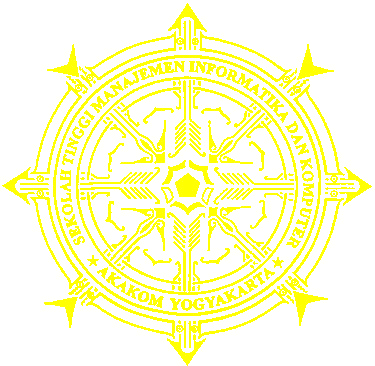 Jenjang		 :  Strata Satu (S1)Skripsi ini telah dipertahankan dan disahkan didepan Dewan PengujiSekolah Tinggi  Manajemen Informatika dan  Komputer AKAKOM Yogyakarta, pada :	Hari	  : Selasa		Tanggal	: 26 Juli 2011	Dewan  Penguji:1. Ir.Totok Suprawoto, M.M., M.T.	      1……………………...2. Agung Budi Prasetyo, S.Kom, M.Kom		2……………………...Mengetahui,Ketua Jurusan Sistem InformasiErna Hudianti., S.Si., M.Si